             Curriculum Vitae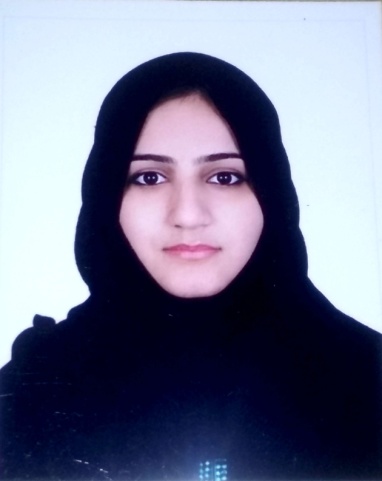 SABA SABA.369267@2freemail.com  ObjectiveSeeking a challenging career oriented position where i can prove my proficiency and build my career. StrengthsExcellent ability to maintain high degree of customer service.Team player with excellent communication skills. Results driven and tactical planner with the proven ability to face challenges head on while exceeding organizational goals.Creative thinker and analytical problem-solver with demonstrated ability under the pressure of fast-paced, time-sensitive environments Enthusiastic participation in professional development and ongoing workplace learning.Ability of multitasking in a fast-paced environment, while maintaining an emphasis on quality. Ability to support queries via phone, fax and email.Personal Detail’sNationality                    : 		PakistaniDate of Birth        	  : 		11/09/1994Sex			  :	            FemaleReligion		  :		MuslimMarital status		  :		SingleVisa Status		  :		Residence EducationHSSC- 1 (  PAKISTAN EDUCATION ACADEMY – DUBAI  )   SECONDARY SCHOOL CERTIFICATE (  PAKISTAN EDUCATION ACADEMY  - DUBAI  )Employment SummaryBravura Events Management                                                   Mar 2011 – Sep 2012Position (Receptionist)My main responsibilities include:Hands on experience on events planning.Play role in designing and decorating events.Arrangements and welcome the guests.Providing excellent services to customers.Etisalat Call Centre  Oct2011 – April 2012Position (Telephone Operator)     My main responsibilities include:Attending customer’s calls.Provide all information to them.Help them to solve their issues.General Inquiry services.AL NASR LEISURELAND SUMMER CAMP		june  2012 –  August 2012Position ( TEACHER)july 2013 -    September 2013     My main responsibilities include:Manage students details.Taking care of students.Coordinate with management.HANEYA AL JANAHI ABAYA SHOP Dubai                          - March 2017 to Present Position ( sales cum cashier)My main responsibilities include:Taking ordersDealing with customers Preparing invoice Preparing all expenses and invoice on excelLanguagesEnglish  Urdu 